<Commission>{AFCO}Perussopimus-, työjärjestys- ja toimielinasioiden valiokunta</Commission><RefProc>2019/2199(INI)</RefProc><Date>{03/06/2020}3.6.2020</Date><TitreType>LAUSUNTO</TitreType><CommissionResp>perussopimus-, työjärjestys- ja toimielinasioiden valiokunnalta</CommissionResp><CommissionInt>kansalaisvapauksien sekä oikeus- ja sisäasioiden valiokunnalle</CommissionInt><Titre>perusoikeuksien tilanteesta Euroopan unionissa – vuosikertomus 2018–2019</Titre><DocRef>(2019/2199(INI))</DocRef>Valmistelija: <Depute>Antonio Tajani</Depute>PA_NonLegSUGGESTIONSPerussopimus-, työjärjestys- ja toimielinasioiden valiokunta pyytää asiasta vastaavaa kansalaisvapauksien sekä oikeus- ja sisäasioiden valiokuntaa sisällyttämään seuraavat ehdotukset päätöslauselmaesitykseen, jonka se myöhemmin hyväksyy:1.	palauttaa mieliin, että EU:n perustana olevat arvot ovat Euroopan unionista tehdyn sopimuksen (SEU) 2 artiklan mukaan ihmisarvon kunnioittaminen, vapaus, kansanvalta, tasa-arvo, oikeusvaltio ja ihmisoikeuksien kunnioittaminen, vähemmistöihin kuuluvien oikeudet mukaan luettuina; korostaa, että unionin arvojen välillä ei ole hierarkiaa ja että EU:n olisi varmistettava kaikkien arvojen suojelu, koska yksikään niistä ei voi olla olemassa ilman muita;2.	katsoo, että Euroopan unionin perusoikeusviraston päätelmät ja lausunnot sekä Euroopan unionin tuomioistuimen oikeuskäytäntö ovat hyvä perusta Euroopan unionin toiminnasta tehdyn sopimuksen (SEUT) 2 artiklan ja perusoikeuskirjassa vahvistettujen oikeuksien soveltamisalan tulkinnalle;3.	korostaa, että perusoikeuskirjan 51 artiklan 1 kohdan mukaan jäsenvaltiot ”kunnioittavat oikeuksia, noudattavat periaatteita ja edistävät niiden soveltamista”; pitää valitettavana, että Euroopan unionin perusoikeusviraston mukaan jotkut jäsenvaltiot eivät näytä toteuttavan riittäviä toimia edistääkseen tietoisuutta perusoikeuskirjan määräyksistä tai niiden täytäntöönpanoa; korostaa, että perusoikeuskirjaa on tehtävä paremmin tunnetuksi, jotta sen määräyksillä on enemmän vaikutusta ja jotta voidaan ehkä kannustaa kansallisia lainsäätäjiä ja tuomareita käyttämään sitä positiivisena tulkintalähteenä myös tapauksissa, jotka eivät välttämättä kuulu EU:n lainsäädännön soveltamisalaan;4.	toteaa, että Euroopan unionin perustana olevat arvot ovat ihmisarvon kunnioittaminen, vapaus, kansanvalta, tasa-arvo, oikeusvaltio ja ihmisoikeuksien kunnioittaminen; korostaa pitävänsä tärkeänä näiden arvojen täysimääräisen kunnioittamisen varmistamista, vakiinnuttamista ja edistämistä unionin ja jäsenvaltioiden tasolla; palauttaa mieliin, että ihmisoikeudet ovat yleismaailmallisia ja jakamattomia;5.	korostaa, että on tärkeää varmistaa, että perusoikeuskirjaa noudatetaan kaikilta osin koko lainsäädäntöprosessin ajan; kiinnittää huomiota siihen, että vaikutustenarviointien yhteydessä on tärkeää analysoida myös vaikutuksia perusoikeuksiin; palauttaa mieliin, että EU:n lainsäädännön tehokas ja yksityiskohtainen täytäntöönpano on olennaisen tärkeää, jotta voidaan turvata EU:n arvot, joista riippuu koko EU:n uskottavuus; huomauttaa, että kansallisten hallitusten on myös lisättävä yleistä tietoisuutta, jotta varmistetaan, että EU:n kansalaiset ovat täysin tietoisia oikeuksistaan ja osaavat toimia, jos niitä rikotaan;6.	kehottaa jäsenvaltioita käynnistämään näyttöön perustuvia aloitteita ja politiikkatoimia, joilla pyritään edistämään tietoisuutta perusoikeuskirjasta ja sen täytäntöönpanoa kansallisella tasolla; kehottaa jäsenvaltioita soveltamaan 51 artiklan täytäntöönpanon seurantaa arvioidakseen varhaisessa vaiheessa, onko oikeustapaus tai lainsäädäntömenettely perusoikeuskirjan mukaan kyseenalainen; katsoo, että perusoikeusviraston käsikirja perusoikeuskirjan sovellettavuudesta voisi toimia tässä mallina; 7.	katsoo, että tietojen vaihtoa perusoikeuskirjan käytöstä saaduista kokemuksista ja tavoista käyttää sitä on tarpeen lisätä tuomareiden, asianajajayhdistysten ja julkishallintojen välillä jäsenvaltioissa ja niiden kesken käyttämällä tarvittaessa olemassa olevia rahoitusvälineitä, kuten oikeusalan ohjelman rahoitusvälineitä, ja katsoo, että on tarpeen järjestää oikeusalan toimijoille kohdennettuja koulutusohjelmia;8.	kannattaa painokkaasti neuvottelujen pikaista jatkamista Euroopan unionin liittymisestä Euroopan ihmisoikeussopimukseen Euroopan unionin tuomioistuimen 18. joulukuuta 2014 antaman lausunnon 2/13 mukaisesti; muistuttaa, että on tärkeää nopeuttaa liittymisprosessia, jotta vahvistetaan perusoikeuksien suojelua unionissa ja lujitetaan sen asemaa oikeusvaltioperiaatetta koskevissa keskusteluissa, ja tiedottaa parlamentille jatkuvasti SEUT-sopimuksen 218 artiklan 10 kohdan mukaisesti; pitää myönteisenä, että pariksi seuraavaksi kuukaudeksi on jo suunniteltu kaksi neuvotteluistuntoa Euroopan neuvoston kanssa, ja kehottaa komissiota saapumaan asiasta vastaavien Euroopan parlamentin valiokuntien kuultavaksi neuvottelujen poliittisesti keskeisissä kohdissa;9.	kehottaa hyväksymään demokratiaa, oikeusvaltiota ja perusoikeuksia koskevan EU:n mekanismin, joka perustuu parlamentin aiempiin päätöslauselmiin, jolla ei luoda arvohierarkiaa ja jolla varmistetaan, että oikeusvaltion lisäksi arvioidaan asianmukaisesti myös muita unionin arvoja sekä perusoikeuksia laajemmin ajateltuna;10.	korostaa, että riippumaton oikeuslaitos on oikeusvaltion ja tehokasta oikeussuojaa koskevan oikeuden kulmakivi; suosittelee poikkeamista nykyisestä lähestymistavasta, jossa yksittäisten maiden oikeusvaltiotapauksia käsitellään tapauskohtaisesti, ja kehottaa kehittämään kriteerejä ja kontekstuaalisia arviointeja, jotka auttavat jäsenvaltioita tunnistamaan mahdolliset oikeusvaltioon liittyvät kysymykset ja käsittelemään niitä säännöllisesti ja vertailevasti; kehottaa jäsenvaltioita olemaan aina valmiita puolustamaan oikeusvaltioperiaatetta; kannustaa luomaan yhteisen oikeusvaltiokulttuurin 27 jäsenvaltiossa ja unionin toimielimissä käyttämällä yhteisiä määritelmiä, normeja ja vertailuarvoja, jotta voidaan määritellä ”oikeusvaltion” käsite ja voidaan määrittää tapa tarkistaa sen asianmukainen toiminta; huomauttaa, että oikeusvaltioperiaatetta ei sovelleta ainoastaan lainsäädäntömenettelyjen laatuun vaan myös jo olemassa olevan lainsäädännön tosiasialliseen ja syrjimättömään soveltamiseen; katsoo lisäksi, että riippumattomien asiantuntijoiden säännölliset arvioinnit olisivat hyödyllisiä, koska niiden avulla komissio voisi päättää, onko tarpeen käynnistää rikkomusmenettelyjä johdonmukaisemmalta pohjalta;11.	korostaa, että on olemassa muita kansainvälisiä välineitä, jotka antaisivat lisätakeita unionin kansalaisten ja asukkaiden perusoikeuksien suojelemisesta, kuten Istanbulin yleissopimus ja Euroopan sosiaalinen peruskirja; kehottaa neuvostoa saattamaan päätökseen Istanbulin yleissopimuksen ratifioinnin EU:ssa ja kehottaa komissiota toteuttamaan tarvittavat toimet, jotta EU voi liittyä Euroopan sosiaaliseen peruskirjaan;12.	palauttaa mieliin, että ihmisoikeuksia ja lapsen oikeuksia on tärkeä vahvistaa kaikissa jäsenvaltioissa, jotka on saatettava vastuuseen kaikista niiden alueella havaituista rikkomuksista;13.	muistuttaa, että tulevassa Euroopan tulevaisuutta käsittelevässä konferenssissa voitaisiin määrittää ennalta määritellyt mutta ei-tyhjentävät poliittiset painopisteet, kuten eurooppalaiset arvot sekä perusoikeudet ja -vapaudet; pitää myönteisenä, että eurooppalaisten arvojen ja erityisesti EU:n kansalaisten perusoikeuksien ja -vapauksien suojelu on yksi kuudesta poliittisesta painopisteestä, jotka komissio on asettanut, ja ne mainitaan myös Eurooppa-neuvoston strategisessa ohjelmassa vuosiksi 2019–2024, sillä tämä on epäilemättä kansalaisten sydäntä lähellä oleva keskustelunaihe; pitää tärkeänä, että konferenssissa keskustellaan uusien mekanismien hyväksymisestä eurooppalaisten arvojen, myös perusoikeuksien ja -vapauksien, suojelemiseksi sekä SEU-sopimuksen 7 artiklan 3 kohdassa määrätyistä seuraamusmekanismeista;14.	toistaa, että tarvitaan toimenpiteitä, joilla varmistetaan, että EU:n kansalaisia kuullaan Euroopan tulevaisuudesta päätettäessä, ja että tarvitaan myös aidosti avointa, osallistavaa ja demokraattista kuulemista, joka tavoittaa kaikki kansalaiset kaikilla unionin alueilla ja kaikissa unionin kaupungeissa; huomauttaa, että EU:n on edelleen konferenssin jälkeen oltava suoraan yhteydessä kansalaisiinsa pysyvän vuoropuhelumekanismin luomiseksi;15.	ehdottaa, että Euroopan tulevaisuutta käsittelevä konferenssi harkitsisi toimivallan antamista Euroopan unionin tuomioistuimelle kaikissa EU:n lainsäädännön näkökohdissa toimivallanjaon periaatteen mukaisesti;16.	palauttaa mieliin, että ehdotus asetukseksi unionin talousarvion suojaamisesta tilanteissa, joissa oikeusvaltioperiaatteen noudattamiseen jäsenvaltioissa kohdistuu yleisiä puutteita, mahdollistaisi seuraamusten määräämisen jäsenvaltioille, joiden piittaamattomuus oikeusvaltioperiaatteesta vaarantaa EU:n talousarvion moitteettoman toteuttamisen ja EU:n taloudelliset edut; korostaa kuitenkin, että Euroopan unionista tehtyä sopimusta on muutettava 7 artiklan 3 kohdassa määrättyjen yleisten seuraamusmekanismien vahvistamiseksi;17.	painottaa oikeusvaltioperiaatteen sekä perusoikeuksien suojelun tuloksellisen ja johdonmukaisen varmistamisen tärkeyttä kaikissa jäsenvaltioissa; tiedostaa, että oikeusvaltioperiaatteella on keskeinen rooli perusoikeuksien rikkomisen estämisessä; palauttaa mieliin, että perusoikeudet kuuluvat unionin arvoihin ja että SEU-sopimuksen 7 artiklassa on määritelty keinot puuttua asiaan, mikäli jäsenvaltio loukkaa vakavasti ja jatkuvasti perusoikeuksia, joihin viitataan SEU-sopimuksen 2 artiklassa, tai mikäli jossakin jäsenvaltiossa on selvä riski perusoikeuksien loukkaamiseen; korostaa, että 7 artiklaa olisi sovellettava yhdenmukaisesti kaikkiin jäsenvaltioihin yhdenvertaisen kohtelun varmistamiseksi;18.	palauttaa mieliin, että suurin este SEU-sopimuksen 7 artiklan 2 kohdan soveltamiselle viimeisenä keinona suojella unionin arvoja on se, että edellytyksenä on neuvoston yksimielinen päätös; toteaa, että tällaisiin suuriin äänimääriin pääseminen on erityisen vaikeaa elimessä, jossa poliittisilla näkökohdilla on paljon merkitystä ja että siksi tätä keinoa ei ole vielä käytetty tehokkaasti;19.	ehdottaa, että oikeusvaltioperiaatteen noudattamisen yhtenä uusien jäsenvaltioiden liittymiskriteerinä ei pitäisi olla pelkästään liittymisen ennakkoedellytys vaan sitova ja täytäntöönpanokelpoinen edellytys, jotta voidaan valvoa, että jäsenvaltiot noudattavat oikeusvaltioperiaatetta koko EU:n jäsenyyden ajan;20.	korostaa, että EU:n on hyödynnettävä järjestelmällisemmin perussopimusten erityislausekkeita, sillä se vahvistaisi perusoikeuksien suojelua; kehottaa tässä yhteydessä aktivoimaan mahdollisimman pian SEUT-sopimuksen 83 artiklan 1 kohdan määräykset sukupuoleen perustuvan väkivallan sisällyttämiseksi EU:n tunnustamien rikosten luetteloon;21.	suhtautuu myönteisesti siihen, että komissio on ilmoittanut vuoden 2020 työohjelmassaan uudesta strategiasta perusoikeuskirjan täytäntöönpanemiseksi; odottaa, että strategiassa keskitytään tietoisuuden lisäämiseen kansallisella tasolla;22.	toteaa, että Yhdistyneen kuningaskunnan ero Euroopan unionista vaikuttaa SEUT-sopimuksen toisessa osassa ja perusoikeuskirjan V osastossa tarkoitettuihin kansalaisten oikeuksiin; vaatii, että Euroopan parlamentin ja Yhdistyneen kuningaskunnan parlamentin olisi hyödyllistä valvoa yhdessä erosopimuksen täytäntöönpanoa ja soveltamista, ja pitäisi kannatettavana perustaa tätä varten yhteisiä rakenteita; panee tyytyväisenä merkille, että erosopimuksen voimaantuloa seuraavien viiden vuoden aikana komission on raportoitava vuosittain Euroopan parlamentille ja neuvostolle sopimuksen täytäntöönpanosta ja soveltamisesta erityisesti toisen osan (Kansalaisten oikeudet) osalta; odottaa, että komissio raportoi sopimuksen toisesta osasta myös tämän ajanjakson jälkeen.TIEDOT HYVÄKSYMISESTÄ
LAUSUNNON ANTAVASSA VALIOKUNNASSALOPULLINEN ÄÄNESTYS NIMENHUUTOÄÄNESTYKSENÄ
LAUSUNNON ANTAVASSA VALIOKUNNASSAEuroopan parlamentti2019-2024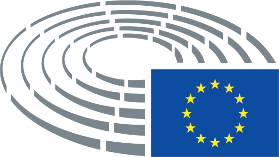 Hyväksytty (pvä)26.5.2020Lopullisen äänestyksen tulos+:–:0:223222322232Lopullisessa äänestyksessä läsnä olleet jäsenetGerolf Annemans, Gabriele Bischoff, Geert Bourgeois, Fabio Massimo Castaldo, Leila Chaibi, Włodzimierz Cimoszewicz, Pascal Durand, Daniel Freund, Charles Goerens, Esteban González Pons, Sandro Gozi, Maria Grapini, Brice Hortefeux, Paulo Rangel, Antonio Maria Rinaldi, Domènec Ruiz Devesa, Helmut Scholz, Pedro Silva Pereira, Antonio Tajani, László Trócsányi, Guy Verhofstadt, Loránt Vincze, Rainer WielandGerolf Annemans, Gabriele Bischoff, Geert Bourgeois, Fabio Massimo Castaldo, Leila Chaibi, Włodzimierz Cimoszewicz, Pascal Durand, Daniel Freund, Charles Goerens, Esteban González Pons, Sandro Gozi, Maria Grapini, Brice Hortefeux, Paulo Rangel, Antonio Maria Rinaldi, Domènec Ruiz Devesa, Helmut Scholz, Pedro Silva Pereira, Antonio Tajani, László Trócsányi, Guy Verhofstadt, Loránt Vincze, Rainer WielandGerolf Annemans, Gabriele Bischoff, Geert Bourgeois, Fabio Massimo Castaldo, Leila Chaibi, Włodzimierz Cimoszewicz, Pascal Durand, Daniel Freund, Charles Goerens, Esteban González Pons, Sandro Gozi, Maria Grapini, Brice Hortefeux, Paulo Rangel, Antonio Maria Rinaldi, Domènec Ruiz Devesa, Helmut Scholz, Pedro Silva Pereira, Antonio Tajani, László Trócsányi, Guy Verhofstadt, Loránt Vincze, Rainer WielandGerolf Annemans, Gabriele Bischoff, Geert Bourgeois, Fabio Massimo Castaldo, Leila Chaibi, Włodzimierz Cimoszewicz, Pascal Durand, Daniel Freund, Charles Goerens, Esteban González Pons, Sandro Gozi, Maria Grapini, Brice Hortefeux, Paulo Rangel, Antonio Maria Rinaldi, Domènec Ruiz Devesa, Helmut Scholz, Pedro Silva Pereira, Antonio Tajani, László Trócsányi, Guy Verhofstadt, Loránt Vincze, Rainer WielandLopullisessa äänestyksessä läsnä olleet varajäsenetFrançois Alfonsi, Brando Benifei, Jorge Buxadé Villalba, Markéta GregorováFrançois Alfonsi, Brando Benifei, Jorge Buxadé Villalba, Markéta GregorováFrançois Alfonsi, Brando Benifei, Jorge Buxadé Villalba, Markéta GregorováFrançois Alfonsi, Brando Benifei, Jorge Buxadé Villalba, Markéta Gregorová22+GUE/NGLLeila Chaibi, Helmut ScholzNIFabio Massimo CastaldoPPEEsteban González Pons, Paulo Rangel, Antonio Tajani, László Trócsányi, Loránt Vincze, Rainer WielandRENEWPascal Durand, Charles Goerens, Sandro Gozi, Guy VerhofstadtS&DBrando Benifei, Gabriele Bischoff, Włodzimierz Cimoszewicz, Maria Grapini, Domènec Ruiz Devesa, Pedro Silva PereiraVERTS/ALEFrançois Alfonsi, Daniel Freund, Markéta Gregorová3-ECRJorge Buxadé VillalbaIDGerolf Annemans, Antonio Maria Rinaldi20ECRGeert BourgeoisPPEBrice Hortefeux